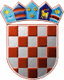 REPUBLIKA HRVATSKAGRADSKO IZBORNO POVJERENSTVOGRADA SAMOBORAKLASA: 013-01/17-04/01URBROJ: 238-11-04/2-17-117Samobor, 26. svibnja 2017. godine        Na osnovi članaka 101. i 102. stavka 1. Zakona o lokalnim izborima ("Narodne novine", broj 144/12 i 121/16, u daljnjem tekstu: Zakon) nakon provedenih lokalnih izbora 21. svibnja 2017., Gradsko izborno povjerenstvo Grada Samobora utvrdilo je i objavljuje KONAČNE REZULTATE IZBORA ZA GRADONAČELNIKA GRADA SAMOBORAZamjenica kandidata: SANJA HORVAT IVEKOVIĆZamjenik kandidata: ŽELJKO STANECHRVATSKA SELJAČKA STRANKA - HSSSOCIJALDEMOKRATSKA PARTIJA HRVATSKE - SDPZamjenik kandidata: VELIMIR BAŠIĆZamjenik kandidata: dr. sc. IGOR BERTOVIĆHRVATSKA DEMOKRATSKA ZAJEDNICA - HDZZamjenik kandidatkinje: ZLATKO REŠETARZamjenica kandidatkinje: TAMARA MUŽANIĆMOST NEZAVISNIH LISTA - MOSTZamjenik kandidata: IVAN PATEKARZamjenica kandidata: MATILDA-MIHAELA PURIĆ"BANDIĆ MILAN 365 - STRANKA RADA I SOLIDARNOSTI" - "STRANKA RADA I SOLIDARNOSTI"Zamjenik kandidata: EUGEN MARTINOVIĆZamjenik kandidata: RENATO BABOJELIĆRADNIČKA FRONTA - RFza gradonačelnika Grada Samobora izabran jeKREŠO BELJAKa za zamjenike gradonačelnika izabrani suSANJA HORVAT IVEKOVIĆŽELJKO STANECPREDSJEDNIKGRADSKOG IZBORNOG POVJERENSTVAGRADA SAMOBORADARKO ŽUPANČIĆ, DIPL. IUR., V.R.I.Od ukupno 32.615 birača upisanih u popis birača, glasovalo je 14.213 birača, odnosno 43,58%, od čega je prema glasačkim listićima glasovalo 14.201 birača, odnosno 43,54%. Važećih listića bilo je 13.851, odnosno 97,54%. Nevažećih je bilo 350 listića, odnosno 2,46%.Od ukupno 32.615 birača upisanih u popis birača, glasovalo je 14.213 birača, odnosno 43,58%, od čega je prema glasačkim listićima glasovalo 14.201 birača, odnosno 43,54%. Važećih listića bilo je 13.851, odnosno 97,54%. Nevažećih je bilo 350 listića, odnosno 2,46%.II.Kandidatkinje/kandidati dobili su sljedeći broj glasova:1.Kandidat: KREŠO BELJAK8.943glasova62,92%2.Kandidat: VLADIMIR SKENDROVIĆ2.488glasova17,51%3.Kandidatkinja: IRENA FRANCEKOVIĆ1.162glasova8,18%4.Kandidat: DAMIR SKOK, dr. vet. med.814glasova5,73%5.Kandidat: MATIJA ĐOLO444glasova3,12%III.Na osnovi članka 94. stavka 1. i 2. Zakona,